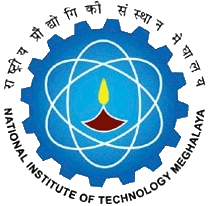 National Institute of Technology MeghalayaAn Institute of National ImportanceNational Institute of Technology MeghalayaAn Institute of National ImportanceNational Institute of Technology MeghalayaAn Institute of National ImportanceNational Institute of Technology MeghalayaAn Institute of National ImportanceNational Institute of Technology MeghalayaAn Institute of National ImportanceNational Institute of Technology MeghalayaAn Institute of National ImportanceNational Institute of Technology MeghalayaAn Institute of National ImportanceNational Institute of Technology MeghalayaAn Institute of National ImportanceNational Institute of Technology MeghalayaAn Institute of National ImportanceNational Institute of Technology MeghalayaAn Institute of National ImportanceNational Institute of Technology MeghalayaAn Institute of National ImportanceNational Institute of Technology MeghalayaAn Institute of National ImportanceNational Institute of Technology MeghalayaAn Institute of National ImportanceNational Institute of Technology MeghalayaAn Institute of National ImportanceNational Institute of Technology MeghalayaAn Institute of National ImportanceNational Institute of Technology MeghalayaAn Institute of National ImportanceNational Institute of Technology MeghalayaAn Institute of National ImportanceNational Institute of Technology MeghalayaAn Institute of National ImportanceNational Institute of Technology MeghalayaAn Institute of National ImportanceNational Institute of Technology MeghalayaAn Institute of National ImportanceNational Institute of Technology MeghalayaAn Institute of National ImportanceNational Institute of Technology MeghalayaAn Institute of National ImportanceNational Institute of Technology MeghalayaAn Institute of National ImportanceCURRICULUMCURRICULUMCURRICULUMCURRICULUMCURRICULUMCURRICULUMProgrammeProgrammeProgrammeProgrammeBachelor of Technology in Civil EngineeringBachelor of Technology in Civil EngineeringBachelor of Technology in Civil EngineeringBachelor of Technology in Civil EngineeringBachelor of Technology in Civil EngineeringBachelor of Technology in Civil EngineeringBachelor of Technology in Civil EngineeringBachelor of Technology in Civil EngineeringBachelor of Technology in Civil EngineeringBachelor of Technology in Civil EngineeringBachelor of Technology in Civil EngineeringBachelor of Technology in Civil EngineeringBachelor of Technology in Civil EngineeringYear of RegulationYear of RegulationYear of RegulationYear of RegulationYear of RegulationYear of RegulationYear of RegulationYear of RegulationYear of RegulationYear of Regulation2020-212020-212020-212020-212020-212020-21DepartmentDepartmentDepartmentDepartmentCivil EngineeringCivil EngineeringCivil EngineeringCivil EngineeringCivil EngineeringCivil EngineeringCivil EngineeringCivil EngineeringCivil EngineeringCivil EngineeringCivil EngineeringCivil EngineeringCivil EngineeringSemesterSemesterSemesterSemesterSemesterSemesterSemesterSemesterSemesterSemesterVIIVIIVIIVIIVIIVIICourseCodeCourseCodeCourse NameCourse NameCourse NameCourse NameCourse NameCourse NameCourse NameCourse NamePre requisitePre requisitePre requisitePre requisiteCredit StructureCredit StructureCredit StructureCredit StructureCredit StructureCredit StructureCredit StructureCredit StructureMarks DistributionMarks DistributionMarks DistributionMarks DistributionMarks DistributionMarks DistributionMarks DistributionMarks DistributionMarks DistributionMarks DistributionMarks DistributionCourseCodeCourseCodeCourse NameCourse NameCourse NameCourse NameCourse NameCourse NameCourse NameCourse NamePre requisitePre requisitePre requisitePre requisiteLLTTTPCCINTINTINTMIDMIDMIDENDENDENDTotalTotalCE 419CE 419Dynamics of soil and foundationDynamics of soil and foundationDynamics of soil and foundationDynamics of soil and foundationDynamics of soil and foundationDynamics of soil and foundationDynamics of soil and foundationDynamics of soil and foundationNilNilNilNil33000033505050505050100100100200200CourseObjectivesCourseObjectivesTo understand the fundamental concepts of Theory of vibration and the various terminology encompassed to study the behavior of soils due to the effects of dynamic loadsTo understand the fundamental concepts of Theory of vibration and the various terminology encompassed to study the behavior of soils due to the effects of dynamic loadsTo understand the fundamental concepts of Theory of vibration and the various terminology encompassed to study the behavior of soils due to the effects of dynamic loadsTo understand the fundamental concepts of Theory of vibration and the various terminology encompassed to study the behavior of soils due to the effects of dynamic loadsTo understand the fundamental concepts of Theory of vibration and the various terminology encompassed to study the behavior of soils due to the effects of dynamic loadsTo understand the fundamental concepts of Theory of vibration and the various terminology encompassed to study the behavior of soils due to the effects of dynamic loadsTo understand the fundamental concepts of Theory of vibration and the various terminology encompassed to study the behavior of soils due to the effects of dynamic loadsTo understand the fundamental concepts of Theory of vibration and the various terminology encompassed to study the behavior of soils due to the effects of dynamic loadsTo understand the fundamental concepts of Theory of vibration and the various terminology encompassed to study the behavior of soils due to the effects of dynamic loadsTo understand the fundamental concepts of Theory of vibration and the various terminology encompassed to study the behavior of soils due to the effects of dynamic loadsCourse OutcomesCourse OutcomesCourse OutcomesCourse OutcomesCO1CO1CO1Able to understand the theory of vibration, resonance phenomenon and dynamic amplification.Able to understand the theory of vibration, resonance phenomenon and dynamic amplification.Able to understand the theory of vibration, resonance phenomenon and dynamic amplification.Able to understand the theory of vibration, resonance phenomenon and dynamic amplification.Able to understand the theory of vibration, resonance phenomenon and dynamic amplification.Able to understand the theory of vibration, resonance phenomenon and dynamic amplification.Able to understand the theory of vibration, resonance phenomenon and dynamic amplification.Able to understand the theory of vibration, resonance phenomenon and dynamic amplification.Able to understand the theory of vibration, resonance phenomenon and dynamic amplification.Able to understand the theory of vibration, resonance phenomenon and dynamic amplification.Able to understand the theory of vibration, resonance phenomenon and dynamic amplification.Able to understand the theory of vibration, resonance phenomenon and dynamic amplification.Able to understand the theory of vibration, resonance phenomenon and dynamic amplification.Able to understand the theory of vibration, resonance phenomenon and dynamic amplification.CourseObjectivesCourseObjectivesTo study about the dynamic soil properties & their determination by field and laboratory tests & create an understanding about the general principles of analysis and design of machine foundationTo study about the dynamic soil properties & their determination by field and laboratory tests & create an understanding about the general principles of analysis and design of machine foundationTo study about the dynamic soil properties & their determination by field and laboratory tests & create an understanding about the general principles of analysis and design of machine foundationTo study about the dynamic soil properties & their determination by field and laboratory tests & create an understanding about the general principles of analysis and design of machine foundationTo study about the dynamic soil properties & their determination by field and laboratory tests & create an understanding about the general principles of analysis and design of machine foundationTo study about the dynamic soil properties & their determination by field and laboratory tests & create an understanding about the general principles of analysis and design of machine foundationTo study about the dynamic soil properties & their determination by field and laboratory tests & create an understanding about the general principles of analysis and design of machine foundationTo study about the dynamic soil properties & their determination by field and laboratory tests & create an understanding about the general principles of analysis and design of machine foundationTo study about the dynamic soil properties & their determination by field and laboratory tests & create an understanding about the general principles of analysis and design of machine foundationTo study about the dynamic soil properties & their determination by field and laboratory tests & create an understanding about the general principles of analysis and design of machine foundationCourse OutcomesCourse OutcomesCourse OutcomesCourse OutcomesCO2CO2CO2Able to understand propagation of body waves and surface waves through soil.Able to understand propagation of body waves and surface waves through soil.Able to understand propagation of body waves and surface waves through soil.Able to understand propagation of body waves and surface waves through soil.Able to understand propagation of body waves and surface waves through soil.Able to understand propagation of body waves and surface waves through soil.Able to understand propagation of body waves and surface waves through soil.Able to understand propagation of body waves and surface waves through soil.Able to understand propagation of body waves and surface waves through soil.Able to understand propagation of body waves and surface waves through soil.Able to understand propagation of body waves and surface waves through soil.Able to understand propagation of body waves and surface waves through soil.Able to understand propagation of body waves and surface waves through soil.Able to understand propagation of body waves and surface waves through soil.CourseObjectivesCourseObjectivesTo familiarize with the methods of analysis of dynamic earth pressure and to study the phenomenon of liquefaction and anti liquefaction measuresTo familiarize with the methods of analysis of dynamic earth pressure and to study the phenomenon of liquefaction and anti liquefaction measuresTo familiarize with the methods of analysis of dynamic earth pressure and to study the phenomenon of liquefaction and anti liquefaction measuresTo familiarize with the methods of analysis of dynamic earth pressure and to study the phenomenon of liquefaction and anti liquefaction measuresTo familiarize with the methods of analysis of dynamic earth pressure and to study the phenomenon of liquefaction and anti liquefaction measuresTo familiarize with the methods of analysis of dynamic earth pressure and to study the phenomenon of liquefaction and anti liquefaction measuresTo familiarize with the methods of analysis of dynamic earth pressure and to study the phenomenon of liquefaction and anti liquefaction measuresTo familiarize with the methods of analysis of dynamic earth pressure and to study the phenomenon of liquefaction and anti liquefaction measuresTo familiarize with the methods of analysis of dynamic earth pressure and to study the phenomenon of liquefaction and anti liquefaction measuresTo familiarize with the methods of analysis of dynamic earth pressure and to study the phenomenon of liquefaction and anti liquefaction measuresCourse OutcomesCourse OutcomesCourse OutcomesCourse OutcomesCO3CO3CO3Able to understand different methods for estimation of dynamic soil properties required for design purpose.Able to understand different methods for estimation of dynamic soil properties required for design purpose.Able to understand different methods for estimation of dynamic soil properties required for design purpose.Able to understand different methods for estimation of dynamic soil properties required for design purpose.Able to understand different methods for estimation of dynamic soil properties required for design purpose.Able to understand different methods for estimation of dynamic soil properties required for design purpose.Able to understand different methods for estimation of dynamic soil properties required for design purpose.Able to understand different methods for estimation of dynamic soil properties required for design purpose.Able to understand different methods for estimation of dynamic soil properties required for design purpose.Able to understand different methods for estimation of dynamic soil properties required for design purpose.Able to understand different methods for estimation of dynamic soil properties required for design purpose.Able to understand different methods for estimation of dynamic soil properties required for design purpose.Able to understand different methods for estimation of dynamic soil properties required for design purpose.Able to understand different methods for estimation of dynamic soil properties required for design purpose.CourseObjectivesCourseObjectivesTo familiarize with the methods of analysis of dynamic earth pressure and to study the phenomenon of liquefaction and anti liquefaction measuresTo familiarize with the methods of analysis of dynamic earth pressure and to study the phenomenon of liquefaction and anti liquefaction measuresTo familiarize with the methods of analysis of dynamic earth pressure and to study the phenomenon of liquefaction and anti liquefaction measuresTo familiarize with the methods of analysis of dynamic earth pressure and to study the phenomenon of liquefaction and anti liquefaction measuresTo familiarize with the methods of analysis of dynamic earth pressure and to study the phenomenon of liquefaction and anti liquefaction measuresTo familiarize with the methods of analysis of dynamic earth pressure and to study the phenomenon of liquefaction and anti liquefaction measuresTo familiarize with the methods of analysis of dynamic earth pressure and to study the phenomenon of liquefaction and anti liquefaction measuresTo familiarize with the methods of analysis of dynamic earth pressure and to study the phenomenon of liquefaction and anti liquefaction measuresTo familiarize with the methods of analysis of dynamic earth pressure and to study the phenomenon of liquefaction and anti liquefaction measuresTo familiarize with the methods of analysis of dynamic earth pressure and to study the phenomenon of liquefaction and anti liquefaction measuresCourse OutcomesCourse OutcomesCourse OutcomesCourse OutcomesCO4CO4CO4Able to apply theory of vibrations to design machine foundation based on dynamic soil properties and bearing capacity. Able to apply theory of vibrations to design machine foundation based on dynamic soil properties and bearing capacity. Able to apply theory of vibrations to design machine foundation based on dynamic soil properties and bearing capacity. Able to apply theory of vibrations to design machine foundation based on dynamic soil properties and bearing capacity. Able to apply theory of vibrations to design machine foundation based on dynamic soil properties and bearing capacity. Able to apply theory of vibrations to design machine foundation based on dynamic soil properties and bearing capacity. Able to apply theory of vibrations to design machine foundation based on dynamic soil properties and bearing capacity. Able to apply theory of vibrations to design machine foundation based on dynamic soil properties and bearing capacity. Able to apply theory of vibrations to design machine foundation based on dynamic soil properties and bearing capacity. Able to apply theory of vibrations to design machine foundation based on dynamic soil properties and bearing capacity. Able to apply theory of vibrations to design machine foundation based on dynamic soil properties and bearing capacity. Able to apply theory of vibrations to design machine foundation based on dynamic soil properties and bearing capacity. Able to apply theory of vibrations to design machine foundation based on dynamic soil properties and bearing capacity. Able to apply theory of vibrations to design machine foundation based on dynamic soil properties and bearing capacity. CourseObjectivesCourseObjectivesTo familiarize with the methods of analysis of dynamic earth pressure and to study the phenomenon of liquefaction and anti liquefaction measuresTo familiarize with the methods of analysis of dynamic earth pressure and to study the phenomenon of liquefaction and anti liquefaction measuresTo familiarize with the methods of analysis of dynamic earth pressure and to study the phenomenon of liquefaction and anti liquefaction measuresTo familiarize with the methods of analysis of dynamic earth pressure and to study the phenomenon of liquefaction and anti liquefaction measuresTo familiarize with the methods of analysis of dynamic earth pressure and to study the phenomenon of liquefaction and anti liquefaction measuresTo familiarize with the methods of analysis of dynamic earth pressure and to study the phenomenon of liquefaction and anti liquefaction measuresTo familiarize with the methods of analysis of dynamic earth pressure and to study the phenomenon of liquefaction and anti liquefaction measuresTo familiarize with the methods of analysis of dynamic earth pressure and to study the phenomenon of liquefaction and anti liquefaction measuresTo familiarize with the methods of analysis of dynamic earth pressure and to study the phenomenon of liquefaction and anti liquefaction measuresTo familiarize with the methods of analysis of dynamic earth pressure and to study the phenomenon of liquefaction and anti liquefaction measuresCourse OutcomesCourse OutcomesCourse OutcomesCourse OutcomesCO5CO5CO5Able to determine the dynamic earth pressure, assess liquefaction potential of any site and adopt appropriate mitigation techniques.Able to determine the dynamic earth pressure, assess liquefaction potential of any site and adopt appropriate mitigation techniques.Able to determine the dynamic earth pressure, assess liquefaction potential of any site and adopt appropriate mitigation techniques.Able to determine the dynamic earth pressure, assess liquefaction potential of any site and adopt appropriate mitigation techniques.Able to determine the dynamic earth pressure, assess liquefaction potential of any site and adopt appropriate mitigation techniques.Able to determine the dynamic earth pressure, assess liquefaction potential of any site and adopt appropriate mitigation techniques.Able to determine the dynamic earth pressure, assess liquefaction potential of any site and adopt appropriate mitigation techniques.Able to determine the dynamic earth pressure, assess liquefaction potential of any site and adopt appropriate mitigation techniques.Able to determine the dynamic earth pressure, assess liquefaction potential of any site and adopt appropriate mitigation techniques.Able to determine the dynamic earth pressure, assess liquefaction potential of any site and adopt appropriate mitigation techniques.Able to determine the dynamic earth pressure, assess liquefaction potential of any site and adopt appropriate mitigation techniques.Able to determine the dynamic earth pressure, assess liquefaction potential of any site and adopt appropriate mitigation techniques.Able to determine the dynamic earth pressure, assess liquefaction potential of any site and adopt appropriate mitigation techniques.Able to determine the dynamic earth pressure, assess liquefaction potential of any site and adopt appropriate mitigation techniques.No.COsCOsMapping with Program Outcomes (POs)Mapping with Program Outcomes (POs)Mapping with Program Outcomes (POs)Mapping with Program Outcomes (POs)Mapping with Program Outcomes (POs)Mapping with Program Outcomes (POs)Mapping with Program Outcomes (POs)Mapping with Program Outcomes (POs)Mapping with Program Outcomes (POs)Mapping with Program Outcomes (POs)Mapping with Program Outcomes (POs)Mapping with Program Outcomes (POs)Mapping with Program Outcomes (POs)Mapping with Program Outcomes (POs)Mapping with Program Outcomes (POs)Mapping with Program Outcomes (POs)Mapping with Program Outcomes (POs)Mapping with Program Outcomes (POs)Mapping with Program Outcomes (POs)Mapping with Program Outcomes (POs)Mapping with Program Outcomes (POs)Mapping with Program Outcomes (POs)Mapping with Program Outcomes (POs)Mapping with PSOsMapping with PSOsMapping with PSOsMapping with PSOsMapping with PSOsMapping with PSOsMapping with PSOsNo.COsCOsPO1PO1PO2PO3PO4PO5PO6PO6PO7PO7PO8PO8PO9PO9PO9PO10PO10PO10PO11PO11PO12PO12PO12PSO1PSO1PSO1PSO2PSO2PSO2PSO31CO1CO11100000011110000000000011122202CO2CO20010000011110000000000011133303CO3CO30000000011110000000000011122204CO4CO40010000011110000000000011122205CO5CO5000000001111000000000001112220SYLLABUSSYLLABUSSYLLABUSSYLLABUSSYLLABUSSYLLABUSSYLLABUSSYLLABUSSYLLABUSSYLLABUSSYLLABUSSYLLABUSSYLLABUSSYLLABUSSYLLABUSSYLLABUSSYLLABUSSYLLABUSSYLLABUSSYLLABUSSYLLABUSSYLLABUSSYLLABUSSYLLABUSSYLLABUSSYLLABUSSYLLABUSSYLLABUSSYLLABUSSYLLABUSSYLLABUSSYLLABUSSYLLABUSNo.ContentContentContentContentContentContentContentContentContentContentContentContentContentContentContentContentContentContentContentContentContentContentContentHoursHoursHoursHoursHoursHoursCOsCOsCOsIIntroduction
Scope and objective, nature and types of dynamic loading, importance of soil dynamics.Introduction
Scope and objective, nature and types of dynamic loading, importance of soil dynamics.Introduction
Scope and objective, nature and types of dynamic loading, importance of soil dynamics.Introduction
Scope and objective, nature and types of dynamic loading, importance of soil dynamics.Introduction
Scope and objective, nature and types of dynamic loading, importance of soil dynamics.Introduction
Scope and objective, nature and types of dynamic loading, importance of soil dynamics.Introduction
Scope and objective, nature and types of dynamic loading, importance of soil dynamics.Introduction
Scope and objective, nature and types of dynamic loading, importance of soil dynamics.Introduction
Scope and objective, nature and types of dynamic loading, importance of soil dynamics.Introduction
Scope and objective, nature and types of dynamic loading, importance of soil dynamics.Introduction
Scope and objective, nature and types of dynamic loading, importance of soil dynamics.Introduction
Scope and objective, nature and types of dynamic loading, importance of soil dynamics.Introduction
Scope and objective, nature and types of dynamic loading, importance of soil dynamics.Introduction
Scope and objective, nature and types of dynamic loading, importance of soil dynamics.Introduction
Scope and objective, nature and types of dynamic loading, importance of soil dynamics.Introduction
Scope and objective, nature and types of dynamic loading, importance of soil dynamics.Introduction
Scope and objective, nature and types of dynamic loading, importance of soil dynamics.Introduction
Scope and objective, nature and types of dynamic loading, importance of soil dynamics.Introduction
Scope and objective, nature and types of dynamic loading, importance of soil dynamics.Introduction
Scope and objective, nature and types of dynamic loading, importance of soil dynamics.Introduction
Scope and objective, nature and types of dynamic loading, importance of soil dynamics.Introduction
Scope and objective, nature and types of dynamic loading, importance of soil dynamics.Introduction
Scope and objective, nature and types of dynamic loading, importance of soil dynamics.020202020202CO1CO1CO1IIVibration TheoryVibration of elementary systems, degrees of freedom (sdof and mdof systems), equation of motion for sdof
system, types of vibrations, earthquake excitation, undamped and damped free vibrations, torsional vibration,
critical damping, decay of motion, undamped and damped forced vibration, constant force and rotating mass
oscillators, dynamic magnification factor, transmissibility ratio, vibration isolation, vibration measuring instruments, equation of motion for mdof system. Vibration TheoryVibration of elementary systems, degrees of freedom (sdof and mdof systems), equation of motion for sdof
system, types of vibrations, earthquake excitation, undamped and damped free vibrations, torsional vibration,
critical damping, decay of motion, undamped and damped forced vibration, constant force and rotating mass
oscillators, dynamic magnification factor, transmissibility ratio, vibration isolation, vibration measuring instruments, equation of motion for mdof system. Vibration TheoryVibration of elementary systems, degrees of freedom (sdof and mdof systems), equation of motion for sdof
system, types of vibrations, earthquake excitation, undamped and damped free vibrations, torsional vibration,
critical damping, decay of motion, undamped and damped forced vibration, constant force and rotating mass
oscillators, dynamic magnification factor, transmissibility ratio, vibration isolation, vibration measuring instruments, equation of motion for mdof system. Vibration TheoryVibration of elementary systems, degrees of freedom (sdof and mdof systems), equation of motion for sdof
system, types of vibrations, earthquake excitation, undamped and damped free vibrations, torsional vibration,
critical damping, decay of motion, undamped and damped forced vibration, constant force and rotating mass
oscillators, dynamic magnification factor, transmissibility ratio, vibration isolation, vibration measuring instruments, equation of motion for mdof system. Vibration TheoryVibration of elementary systems, degrees of freedom (sdof and mdof systems), equation of motion for sdof
system, types of vibrations, earthquake excitation, undamped and damped free vibrations, torsional vibration,
critical damping, decay of motion, undamped and damped forced vibration, constant force and rotating mass
oscillators, dynamic magnification factor, transmissibility ratio, vibration isolation, vibration measuring instruments, equation of motion for mdof system. Vibration TheoryVibration of elementary systems, degrees of freedom (sdof and mdof systems), equation of motion for sdof
system, types of vibrations, earthquake excitation, undamped and damped free vibrations, torsional vibration,
critical damping, decay of motion, undamped and damped forced vibration, constant force and rotating mass
oscillators, dynamic magnification factor, transmissibility ratio, vibration isolation, vibration measuring instruments, equation of motion for mdof system. Vibration TheoryVibration of elementary systems, degrees of freedom (sdof and mdof systems), equation of motion for sdof
system, types of vibrations, earthquake excitation, undamped and damped free vibrations, torsional vibration,
critical damping, decay of motion, undamped and damped forced vibration, constant force and rotating mass
oscillators, dynamic magnification factor, transmissibility ratio, vibration isolation, vibration measuring instruments, equation of motion for mdof system. Vibration TheoryVibration of elementary systems, degrees of freedom (sdof and mdof systems), equation of motion for sdof
system, types of vibrations, earthquake excitation, undamped and damped free vibrations, torsional vibration,
critical damping, decay of motion, undamped and damped forced vibration, constant force and rotating mass
oscillators, dynamic magnification factor, transmissibility ratio, vibration isolation, vibration measuring instruments, equation of motion for mdof system. Vibration TheoryVibration of elementary systems, degrees of freedom (sdof and mdof systems), equation of motion for sdof
system, types of vibrations, earthquake excitation, undamped and damped free vibrations, torsional vibration,
critical damping, decay of motion, undamped and damped forced vibration, constant force and rotating mass
oscillators, dynamic magnification factor, transmissibility ratio, vibration isolation, vibration measuring instruments, equation of motion for mdof system. Vibration TheoryVibration of elementary systems, degrees of freedom (sdof and mdof systems), equation of motion for sdof
system, types of vibrations, earthquake excitation, undamped and damped free vibrations, torsional vibration,
critical damping, decay of motion, undamped and damped forced vibration, constant force and rotating mass
oscillators, dynamic magnification factor, transmissibility ratio, vibration isolation, vibration measuring instruments, equation of motion for mdof system. Vibration TheoryVibration of elementary systems, degrees of freedom (sdof and mdof systems), equation of motion for sdof
system, types of vibrations, earthquake excitation, undamped and damped free vibrations, torsional vibration,
critical damping, decay of motion, undamped and damped forced vibration, constant force and rotating mass
oscillators, dynamic magnification factor, transmissibility ratio, vibration isolation, vibration measuring instruments, equation of motion for mdof system. Vibration TheoryVibration of elementary systems, degrees of freedom (sdof and mdof systems), equation of motion for sdof
system, types of vibrations, earthquake excitation, undamped and damped free vibrations, torsional vibration,
critical damping, decay of motion, undamped and damped forced vibration, constant force and rotating mass
oscillators, dynamic magnification factor, transmissibility ratio, vibration isolation, vibration measuring instruments, equation of motion for mdof system. Vibration TheoryVibration of elementary systems, degrees of freedom (sdof and mdof systems), equation of motion for sdof
system, types of vibrations, earthquake excitation, undamped and damped free vibrations, torsional vibration,
critical damping, decay of motion, undamped and damped forced vibration, constant force and rotating mass
oscillators, dynamic magnification factor, transmissibility ratio, vibration isolation, vibration measuring instruments, equation of motion for mdof system. Vibration TheoryVibration of elementary systems, degrees of freedom (sdof and mdof systems), equation of motion for sdof
system, types of vibrations, earthquake excitation, undamped and damped free vibrations, torsional vibration,
critical damping, decay of motion, undamped and damped forced vibration, constant force and rotating mass
oscillators, dynamic magnification factor, transmissibility ratio, vibration isolation, vibration measuring instruments, equation of motion for mdof system. Vibration TheoryVibration of elementary systems, degrees of freedom (sdof and mdof systems), equation of motion for sdof
system, types of vibrations, earthquake excitation, undamped and damped free vibrations, torsional vibration,
critical damping, decay of motion, undamped and damped forced vibration, constant force and rotating mass
oscillators, dynamic magnification factor, transmissibility ratio, vibration isolation, vibration measuring instruments, equation of motion for mdof system. Vibration TheoryVibration of elementary systems, degrees of freedom (sdof and mdof systems), equation of motion for sdof
system, types of vibrations, earthquake excitation, undamped and damped free vibrations, torsional vibration,
critical damping, decay of motion, undamped and damped forced vibration, constant force and rotating mass
oscillators, dynamic magnification factor, transmissibility ratio, vibration isolation, vibration measuring instruments, equation of motion for mdof system. Vibration TheoryVibration of elementary systems, degrees of freedom (sdof and mdof systems), equation of motion for sdof
system, types of vibrations, earthquake excitation, undamped and damped free vibrations, torsional vibration,
critical damping, decay of motion, undamped and damped forced vibration, constant force and rotating mass
oscillators, dynamic magnification factor, transmissibility ratio, vibration isolation, vibration measuring instruments, equation of motion for mdof system. Vibration TheoryVibration of elementary systems, degrees of freedom (sdof and mdof systems), equation of motion for sdof
system, types of vibrations, earthquake excitation, undamped and damped free vibrations, torsional vibration,
critical damping, decay of motion, undamped and damped forced vibration, constant force and rotating mass
oscillators, dynamic magnification factor, transmissibility ratio, vibration isolation, vibration measuring instruments, equation of motion for mdof system. Vibration TheoryVibration of elementary systems, degrees of freedom (sdof and mdof systems), equation of motion for sdof
system, types of vibrations, earthquake excitation, undamped and damped free vibrations, torsional vibration,
critical damping, decay of motion, undamped and damped forced vibration, constant force and rotating mass
oscillators, dynamic magnification factor, transmissibility ratio, vibration isolation, vibration measuring instruments, equation of motion for mdof system. Vibration TheoryVibration of elementary systems, degrees of freedom (sdof and mdof systems), equation of motion for sdof
system, types of vibrations, earthquake excitation, undamped and damped free vibrations, torsional vibration,
critical damping, decay of motion, undamped and damped forced vibration, constant force and rotating mass
oscillators, dynamic magnification factor, transmissibility ratio, vibration isolation, vibration measuring instruments, equation of motion for mdof system. Vibration TheoryVibration of elementary systems, degrees of freedom (sdof and mdof systems), equation of motion for sdof
system, types of vibrations, earthquake excitation, undamped and damped free vibrations, torsional vibration,
critical damping, decay of motion, undamped and damped forced vibration, constant force and rotating mass
oscillators, dynamic magnification factor, transmissibility ratio, vibration isolation, vibration measuring instruments, equation of motion for mdof system. Vibration TheoryVibration of elementary systems, degrees of freedom (sdof and mdof systems), equation of motion for sdof
system, types of vibrations, earthquake excitation, undamped and damped free vibrations, torsional vibration,
critical damping, decay of motion, undamped and damped forced vibration, constant force and rotating mass
oscillators, dynamic magnification factor, transmissibility ratio, vibration isolation, vibration measuring instruments, equation of motion for mdof system. Vibration TheoryVibration of elementary systems, degrees of freedom (sdof and mdof systems), equation of motion for sdof
system, types of vibrations, earthquake excitation, undamped and damped free vibrations, torsional vibration,
critical damping, decay of motion, undamped and damped forced vibration, constant force and rotating mass
oscillators, dynamic magnification factor, transmissibility ratio, vibration isolation, vibration measuring instruments, equation of motion for mdof system. 080808080808CO1CO1CO1IIVibration TheoryVibration of elementary systems, degrees of freedom (sdof and mdof systems), equation of motion for sdof
system, types of vibrations, earthquake excitation, undamped and damped free vibrations, torsional vibration,
critical damping, decay of motion, undamped and damped forced vibration, constant force and rotating mass
oscillators, dynamic magnification factor, transmissibility ratio, vibration isolation, vibration measuring instruments, equation of motion for mdof system. Vibration TheoryVibration of elementary systems, degrees of freedom (sdof and mdof systems), equation of motion for sdof
system, types of vibrations, earthquake excitation, undamped and damped free vibrations, torsional vibration,
critical damping, decay of motion, undamped and damped forced vibration, constant force and rotating mass
oscillators, dynamic magnification factor, transmissibility ratio, vibration isolation, vibration measuring instruments, equation of motion for mdof system. Vibration TheoryVibration of elementary systems, degrees of freedom (sdof and mdof systems), equation of motion for sdof
system, types of vibrations, earthquake excitation, undamped and damped free vibrations, torsional vibration,
critical damping, decay of motion, undamped and damped forced vibration, constant force and rotating mass
oscillators, dynamic magnification factor, transmissibility ratio, vibration isolation, vibration measuring instruments, equation of motion for mdof system. Vibration TheoryVibration of elementary systems, degrees of freedom (sdof and mdof systems), equation of motion for sdof
system, types of vibrations, earthquake excitation, undamped and damped free vibrations, torsional vibration,
critical damping, decay of motion, undamped and damped forced vibration, constant force and rotating mass
oscillators, dynamic magnification factor, transmissibility ratio, vibration isolation, vibration measuring instruments, equation of motion for mdof system. Vibration TheoryVibration of elementary systems, degrees of freedom (sdof and mdof systems), equation of motion for sdof
system, types of vibrations, earthquake excitation, undamped and damped free vibrations, torsional vibration,
critical damping, decay of motion, undamped and damped forced vibration, constant force and rotating mass
oscillators, dynamic magnification factor, transmissibility ratio, vibration isolation, vibration measuring instruments, equation of motion for mdof system. Vibration TheoryVibration of elementary systems, degrees of freedom (sdof and mdof systems), equation of motion for sdof
system, types of vibrations, earthquake excitation, undamped and damped free vibrations, torsional vibration,
critical damping, decay of motion, undamped and damped forced vibration, constant force and rotating mass
oscillators, dynamic magnification factor, transmissibility ratio, vibration isolation, vibration measuring instruments, equation of motion for mdof system. Vibration TheoryVibration of elementary systems, degrees of freedom (sdof and mdof systems), equation of motion for sdof
system, types of vibrations, earthquake excitation, undamped and damped free vibrations, torsional vibration,
critical damping, decay of motion, undamped and damped forced vibration, constant force and rotating mass
oscillators, dynamic magnification factor, transmissibility ratio, vibration isolation, vibration measuring instruments, equation of motion for mdof system. Vibration TheoryVibration of elementary systems, degrees of freedom (sdof and mdof systems), equation of motion for sdof
system, types of vibrations, earthquake excitation, undamped and damped free vibrations, torsional vibration,
critical damping, decay of motion, undamped and damped forced vibration, constant force and rotating mass
oscillators, dynamic magnification factor, transmissibility ratio, vibration isolation, vibration measuring instruments, equation of motion for mdof system. Vibration TheoryVibration of elementary systems, degrees of freedom (sdof and mdof systems), equation of motion for sdof
system, types of vibrations, earthquake excitation, undamped and damped free vibrations, torsional vibration,
critical damping, decay of motion, undamped and damped forced vibration, constant force and rotating mass
oscillators, dynamic magnification factor, transmissibility ratio, vibration isolation, vibration measuring instruments, equation of motion for mdof system. Vibration TheoryVibration of elementary systems, degrees of freedom (sdof and mdof systems), equation of motion for sdof
system, types of vibrations, earthquake excitation, undamped and damped free vibrations, torsional vibration,
critical damping, decay of motion, undamped and damped forced vibration, constant force and rotating mass
oscillators, dynamic magnification factor, transmissibility ratio, vibration isolation, vibration measuring instruments, equation of motion for mdof system. Vibration TheoryVibration of elementary systems, degrees of freedom (sdof and mdof systems), equation of motion for sdof
system, types of vibrations, earthquake excitation, undamped and damped free vibrations, torsional vibration,
critical damping, decay of motion, undamped and damped forced vibration, constant force and rotating mass
oscillators, dynamic magnification factor, transmissibility ratio, vibration isolation, vibration measuring instruments, equation of motion for mdof system. Vibration TheoryVibration of elementary systems, degrees of freedom (sdof and mdof systems), equation of motion for sdof
system, types of vibrations, earthquake excitation, undamped and damped free vibrations, torsional vibration,
critical damping, decay of motion, undamped and damped forced vibration, constant force and rotating mass
oscillators, dynamic magnification factor, transmissibility ratio, vibration isolation, vibration measuring instruments, equation of motion for mdof system. Vibration TheoryVibration of elementary systems, degrees of freedom (sdof and mdof systems), equation of motion for sdof
system, types of vibrations, earthquake excitation, undamped and damped free vibrations, torsional vibration,
critical damping, decay of motion, undamped and damped forced vibration, constant force and rotating mass
oscillators, dynamic magnification factor, transmissibility ratio, vibration isolation, vibration measuring instruments, equation of motion for mdof system. Vibration TheoryVibration of elementary systems, degrees of freedom (sdof and mdof systems), equation of motion for sdof
system, types of vibrations, earthquake excitation, undamped and damped free vibrations, torsional vibration,
critical damping, decay of motion, undamped and damped forced vibration, constant force and rotating mass
oscillators, dynamic magnification factor, transmissibility ratio, vibration isolation, vibration measuring instruments, equation of motion for mdof system. Vibration TheoryVibration of elementary systems, degrees of freedom (sdof and mdof systems), equation of motion for sdof
system, types of vibrations, earthquake excitation, undamped and damped free vibrations, torsional vibration,
critical damping, decay of motion, undamped and damped forced vibration, constant force and rotating mass
oscillators, dynamic magnification factor, transmissibility ratio, vibration isolation, vibration measuring instruments, equation of motion for mdof system. Vibration TheoryVibration of elementary systems, degrees of freedom (sdof and mdof systems), equation of motion for sdof
system, types of vibrations, earthquake excitation, undamped and damped free vibrations, torsional vibration,
critical damping, decay of motion, undamped and damped forced vibration, constant force and rotating mass
oscillators, dynamic magnification factor, transmissibility ratio, vibration isolation, vibration measuring instruments, equation of motion for mdof system. Vibration TheoryVibration of elementary systems, degrees of freedom (sdof and mdof systems), equation of motion for sdof
system, types of vibrations, earthquake excitation, undamped and damped free vibrations, torsional vibration,
critical damping, decay of motion, undamped and damped forced vibration, constant force and rotating mass
oscillators, dynamic magnification factor, transmissibility ratio, vibration isolation, vibration measuring instruments, equation of motion for mdof system. Vibration TheoryVibration of elementary systems, degrees of freedom (sdof and mdof systems), equation of motion for sdof
system, types of vibrations, earthquake excitation, undamped and damped free vibrations, torsional vibration,
critical damping, decay of motion, undamped and damped forced vibration, constant force and rotating mass
oscillators, dynamic magnification factor, transmissibility ratio, vibration isolation, vibration measuring instruments, equation of motion for mdof system. Vibration TheoryVibration of elementary systems, degrees of freedom (sdof and mdof systems), equation of motion for sdof
system, types of vibrations, earthquake excitation, undamped and damped free vibrations, torsional vibration,
critical damping, decay of motion, undamped and damped forced vibration, constant force and rotating mass
oscillators, dynamic magnification factor, transmissibility ratio, vibration isolation, vibration measuring instruments, equation of motion for mdof system. Vibration TheoryVibration of elementary systems, degrees of freedom (sdof and mdof systems), equation of motion for sdof
system, types of vibrations, earthquake excitation, undamped and damped free vibrations, torsional vibration,
critical damping, decay of motion, undamped and damped forced vibration, constant force and rotating mass
oscillators, dynamic magnification factor, transmissibility ratio, vibration isolation, vibration measuring instruments, equation of motion for mdof system. Vibration TheoryVibration of elementary systems, degrees of freedom (sdof and mdof systems), equation of motion for sdof
system, types of vibrations, earthquake excitation, undamped and damped free vibrations, torsional vibration,
critical damping, decay of motion, undamped and damped forced vibration, constant force and rotating mass
oscillators, dynamic magnification factor, transmissibility ratio, vibration isolation, vibration measuring instruments, equation of motion for mdof system. Vibration TheoryVibration of elementary systems, degrees of freedom (sdof and mdof systems), equation of motion for sdof
system, types of vibrations, earthquake excitation, undamped and damped free vibrations, torsional vibration,
critical damping, decay of motion, undamped and damped forced vibration, constant force and rotating mass
oscillators, dynamic magnification factor, transmissibility ratio, vibration isolation, vibration measuring instruments, equation of motion for mdof system. Vibration TheoryVibration of elementary systems, degrees of freedom (sdof and mdof systems), equation of motion for sdof
system, types of vibrations, earthquake excitation, undamped and damped free vibrations, torsional vibration,
critical damping, decay of motion, undamped and damped forced vibration, constant force and rotating mass
oscillators, dynamic magnification factor, transmissibility ratio, vibration isolation, vibration measuring instruments, equation of motion for mdof system. 080808080808CO2CO2CO2IIIDynamic Soil PropertiesStresses in soil element, determination of dynamic soil properties, field tests, laboratory tests, model tests,
stress-strain behavior of cyclically loaded soils, estimation of shear modulus, modulus reduction curve, damping
ratio, linear, equivalent-linear and non-linear models, ranges and applications of dynamic soil tests, cyclic plate
load test, liquefaction, screening and estimation of liquefaction, simplified procedure for liquefaction estimation,
factor of safety, cyclic stress ratio, cyclic resistance ratio, crr correlations with spt, cpt, sasw test values.Dynamic Soil PropertiesStresses in soil element, determination of dynamic soil properties, field tests, laboratory tests, model tests,
stress-strain behavior of cyclically loaded soils, estimation of shear modulus, modulus reduction curve, damping
ratio, linear, equivalent-linear and non-linear models, ranges and applications of dynamic soil tests, cyclic plate
load test, liquefaction, screening and estimation of liquefaction, simplified procedure for liquefaction estimation,
factor of safety, cyclic stress ratio, cyclic resistance ratio, crr correlations with spt, cpt, sasw test values.Dynamic Soil PropertiesStresses in soil element, determination of dynamic soil properties, field tests, laboratory tests, model tests,
stress-strain behavior of cyclically loaded soils, estimation of shear modulus, modulus reduction curve, damping
ratio, linear, equivalent-linear and non-linear models, ranges and applications of dynamic soil tests, cyclic plate
load test, liquefaction, screening and estimation of liquefaction, simplified procedure for liquefaction estimation,
factor of safety, cyclic stress ratio, cyclic resistance ratio, crr correlations with spt, cpt, sasw test values.Dynamic Soil PropertiesStresses in soil element, determination of dynamic soil properties, field tests, laboratory tests, model tests,
stress-strain behavior of cyclically loaded soils, estimation of shear modulus, modulus reduction curve, damping
ratio, linear, equivalent-linear and non-linear models, ranges and applications of dynamic soil tests, cyclic plate
load test, liquefaction, screening and estimation of liquefaction, simplified procedure for liquefaction estimation,
factor of safety, cyclic stress ratio, cyclic resistance ratio, crr correlations with spt, cpt, sasw test values.Dynamic Soil PropertiesStresses in soil element, determination of dynamic soil properties, field tests, laboratory tests, model tests,
stress-strain behavior of cyclically loaded soils, estimation of shear modulus, modulus reduction curve, damping
ratio, linear, equivalent-linear and non-linear models, ranges and applications of dynamic soil tests, cyclic plate
load test, liquefaction, screening and estimation of liquefaction, simplified procedure for liquefaction estimation,
factor of safety, cyclic stress ratio, cyclic resistance ratio, crr correlations with spt, cpt, sasw test values.Dynamic Soil PropertiesStresses in soil element, determination of dynamic soil properties, field tests, laboratory tests, model tests,
stress-strain behavior of cyclically loaded soils, estimation of shear modulus, modulus reduction curve, damping
ratio, linear, equivalent-linear and non-linear models, ranges and applications of dynamic soil tests, cyclic plate
load test, liquefaction, screening and estimation of liquefaction, simplified procedure for liquefaction estimation,
factor of safety, cyclic stress ratio, cyclic resistance ratio, crr correlations with spt, cpt, sasw test values.Dynamic Soil PropertiesStresses in soil element, determination of dynamic soil properties, field tests, laboratory tests, model tests,
stress-strain behavior of cyclically loaded soils, estimation of shear modulus, modulus reduction curve, damping
ratio, linear, equivalent-linear and non-linear models, ranges and applications of dynamic soil tests, cyclic plate
load test, liquefaction, screening and estimation of liquefaction, simplified procedure for liquefaction estimation,
factor of safety, cyclic stress ratio, cyclic resistance ratio, crr correlations with spt, cpt, sasw test values.Dynamic Soil PropertiesStresses in soil element, determination of dynamic soil properties, field tests, laboratory tests, model tests,
stress-strain behavior of cyclically loaded soils, estimation of shear modulus, modulus reduction curve, damping
ratio, linear, equivalent-linear and non-linear models, ranges and applications of dynamic soil tests, cyclic plate
load test, liquefaction, screening and estimation of liquefaction, simplified procedure for liquefaction estimation,
factor of safety, cyclic stress ratio, cyclic resistance ratio, crr correlations with spt, cpt, sasw test values.Dynamic Soil PropertiesStresses in soil element, determination of dynamic soil properties, field tests, laboratory tests, model tests,
stress-strain behavior of cyclically loaded soils, estimation of shear modulus, modulus reduction curve, damping
ratio, linear, equivalent-linear and non-linear models, ranges and applications of dynamic soil tests, cyclic plate
load test, liquefaction, screening and estimation of liquefaction, simplified procedure for liquefaction estimation,
factor of safety, cyclic stress ratio, cyclic resistance ratio, crr correlations with spt, cpt, sasw test values.Dynamic Soil PropertiesStresses in soil element, determination of dynamic soil properties, field tests, laboratory tests, model tests,
stress-strain behavior of cyclically loaded soils, estimation of shear modulus, modulus reduction curve, damping
ratio, linear, equivalent-linear and non-linear models, ranges and applications of dynamic soil tests, cyclic plate
load test, liquefaction, screening and estimation of liquefaction, simplified procedure for liquefaction estimation,
factor of safety, cyclic stress ratio, cyclic resistance ratio, crr correlations with spt, cpt, sasw test values.Dynamic Soil PropertiesStresses in soil element, determination of dynamic soil properties, field tests, laboratory tests, model tests,
stress-strain behavior of cyclically loaded soils, estimation of shear modulus, modulus reduction curve, damping
ratio, linear, equivalent-linear and non-linear models, ranges and applications of dynamic soil tests, cyclic plate
load test, liquefaction, screening and estimation of liquefaction, simplified procedure for liquefaction estimation,
factor of safety, cyclic stress ratio, cyclic resistance ratio, crr correlations with spt, cpt, sasw test values.Dynamic Soil PropertiesStresses in soil element, determination of dynamic soil properties, field tests, laboratory tests, model tests,
stress-strain behavior of cyclically loaded soils, estimation of shear modulus, modulus reduction curve, damping
ratio, linear, equivalent-linear and non-linear models, ranges and applications of dynamic soil tests, cyclic plate
load test, liquefaction, screening and estimation of liquefaction, simplified procedure for liquefaction estimation,
factor of safety, cyclic stress ratio, cyclic resistance ratio, crr correlations with spt, cpt, sasw test values.Dynamic Soil PropertiesStresses in soil element, determination of dynamic soil properties, field tests, laboratory tests, model tests,
stress-strain behavior of cyclically loaded soils, estimation of shear modulus, modulus reduction curve, damping
ratio, linear, equivalent-linear and non-linear models, ranges and applications of dynamic soil tests, cyclic plate
load test, liquefaction, screening and estimation of liquefaction, simplified procedure for liquefaction estimation,
factor of safety, cyclic stress ratio, cyclic resistance ratio, crr correlations with spt, cpt, sasw test values.Dynamic Soil PropertiesStresses in soil element, determination of dynamic soil properties, field tests, laboratory tests, model tests,
stress-strain behavior of cyclically loaded soils, estimation of shear modulus, modulus reduction curve, damping
ratio, linear, equivalent-linear and non-linear models, ranges and applications of dynamic soil tests, cyclic plate
load test, liquefaction, screening and estimation of liquefaction, simplified procedure for liquefaction estimation,
factor of safety, cyclic stress ratio, cyclic resistance ratio, crr correlations with spt, cpt, sasw test values.Dynamic Soil PropertiesStresses in soil element, determination of dynamic soil properties, field tests, laboratory tests, model tests,
stress-strain behavior of cyclically loaded soils, estimation of shear modulus, modulus reduction curve, damping
ratio, linear, equivalent-linear and non-linear models, ranges and applications of dynamic soil tests, cyclic plate
load test, liquefaction, screening and estimation of liquefaction, simplified procedure for liquefaction estimation,
factor of safety, cyclic stress ratio, cyclic resistance ratio, crr correlations with spt, cpt, sasw test values.Dynamic Soil PropertiesStresses in soil element, determination of dynamic soil properties, field tests, laboratory tests, model tests,
stress-strain behavior of cyclically loaded soils, estimation of shear modulus, modulus reduction curve, damping
ratio, linear, equivalent-linear and non-linear models, ranges and applications of dynamic soil tests, cyclic plate
load test, liquefaction, screening and estimation of liquefaction, simplified procedure for liquefaction estimation,
factor of safety, cyclic stress ratio, cyclic resistance ratio, crr correlations with spt, cpt, sasw test values.Dynamic Soil PropertiesStresses in soil element, determination of dynamic soil properties, field tests, laboratory tests, model tests,
stress-strain behavior of cyclically loaded soils, estimation of shear modulus, modulus reduction curve, damping
ratio, linear, equivalent-linear and non-linear models, ranges and applications of dynamic soil tests, cyclic plate
load test, liquefaction, screening and estimation of liquefaction, simplified procedure for liquefaction estimation,
factor of safety, cyclic stress ratio, cyclic resistance ratio, crr correlations with spt, cpt, sasw test values.Dynamic Soil PropertiesStresses in soil element, determination of dynamic soil properties, field tests, laboratory tests, model tests,
stress-strain behavior of cyclically loaded soils, estimation of shear modulus, modulus reduction curve, damping
ratio, linear, equivalent-linear and non-linear models, ranges and applications of dynamic soil tests, cyclic plate
load test, liquefaction, screening and estimation of liquefaction, simplified procedure for liquefaction estimation,
factor of safety, cyclic stress ratio, cyclic resistance ratio, crr correlations with spt, cpt, sasw test values.Dynamic Soil PropertiesStresses in soil element, determination of dynamic soil properties, field tests, laboratory tests, model tests,
stress-strain behavior of cyclically loaded soils, estimation of shear modulus, modulus reduction curve, damping
ratio, linear, equivalent-linear and non-linear models, ranges and applications of dynamic soil tests, cyclic plate
load test, liquefaction, screening and estimation of liquefaction, simplified procedure for liquefaction estimation,
factor of safety, cyclic stress ratio, cyclic resistance ratio, crr correlations with spt, cpt, sasw test values.Dynamic Soil PropertiesStresses in soil element, determination of dynamic soil properties, field tests, laboratory tests, model tests,
stress-strain behavior of cyclically loaded soils, estimation of shear modulus, modulus reduction curve, damping
ratio, linear, equivalent-linear and non-linear models, ranges and applications of dynamic soil tests, cyclic plate
load test, liquefaction, screening and estimation of liquefaction, simplified procedure for liquefaction estimation,
factor of safety, cyclic stress ratio, cyclic resistance ratio, crr correlations with spt, cpt, sasw test values.Dynamic Soil PropertiesStresses in soil element, determination of dynamic soil properties, field tests, laboratory tests, model tests,
stress-strain behavior of cyclically loaded soils, estimation of shear modulus, modulus reduction curve, damping
ratio, linear, equivalent-linear and non-linear models, ranges and applications of dynamic soil tests, cyclic plate
load test, liquefaction, screening and estimation of liquefaction, simplified procedure for liquefaction estimation,
factor of safety, cyclic stress ratio, cyclic resistance ratio, crr correlations with spt, cpt, sasw test values.Dynamic Soil PropertiesStresses in soil element, determination of dynamic soil properties, field tests, laboratory tests, model tests,
stress-strain behavior of cyclically loaded soils, estimation of shear modulus, modulus reduction curve, damping
ratio, linear, equivalent-linear and non-linear models, ranges and applications of dynamic soil tests, cyclic plate
load test, liquefaction, screening and estimation of liquefaction, simplified procedure for liquefaction estimation,
factor of safety, cyclic stress ratio, cyclic resistance ratio, crr correlations with spt, cpt, sasw test values.Dynamic Soil PropertiesStresses in soil element, determination of dynamic soil properties, field tests, laboratory tests, model tests,
stress-strain behavior of cyclically loaded soils, estimation of shear modulus, modulus reduction curve, damping
ratio, linear, equivalent-linear and non-linear models, ranges and applications of dynamic soil tests, cyclic plate
load test, liquefaction, screening and estimation of liquefaction, simplified procedure for liquefaction estimation,
factor of safety, cyclic stress ratio, cyclic resistance ratio, crr correlations with spt, cpt, sasw test values.101010101010CO3CO3CO3IVMachine Foundations
Types of machines, basic design criteria, methods of analysis, mass-spring-dashpot model, elastic-half-space theory, tschebotarioff’s reduced natural frequency method, types of foundations, modes of vibrations, vertical,sliding, torsional (yawing) and rocking (and pitching) modes of oscillations, design guidelines as per codes, typical design problems, design of foundations for reciprocating machines, impact machines, and rotary machines, pile foundation under machine induced vibrations.Machine Foundations
Types of machines, basic design criteria, methods of analysis, mass-spring-dashpot model, elastic-half-space theory, tschebotarioff’s reduced natural frequency method, types of foundations, modes of vibrations, vertical,sliding, torsional (yawing) and rocking (and pitching) modes of oscillations, design guidelines as per codes, typical design problems, design of foundations for reciprocating machines, impact machines, and rotary machines, pile foundation under machine induced vibrations.Machine Foundations
Types of machines, basic design criteria, methods of analysis, mass-spring-dashpot model, elastic-half-space theory, tschebotarioff’s reduced natural frequency method, types of foundations, modes of vibrations, vertical,sliding, torsional (yawing) and rocking (and pitching) modes of oscillations, design guidelines as per codes, typical design problems, design of foundations for reciprocating machines, impact machines, and rotary machines, pile foundation under machine induced vibrations.Machine Foundations
Types of machines, basic design criteria, methods of analysis, mass-spring-dashpot model, elastic-half-space theory, tschebotarioff’s reduced natural frequency method, types of foundations, modes of vibrations, vertical,sliding, torsional (yawing) and rocking (and pitching) modes of oscillations, design guidelines as per codes, typical design problems, design of foundations for reciprocating machines, impact machines, and rotary machines, pile foundation under machine induced vibrations.Machine Foundations
Types of machines, basic design criteria, methods of analysis, mass-spring-dashpot model, elastic-half-space theory, tschebotarioff’s reduced natural frequency method, types of foundations, modes of vibrations, vertical,sliding, torsional (yawing) and rocking (and pitching) modes of oscillations, design guidelines as per codes, typical design problems, design of foundations for reciprocating machines, impact machines, and rotary machines, pile foundation under machine induced vibrations.Machine Foundations
Types of machines, basic design criteria, methods of analysis, mass-spring-dashpot model, elastic-half-space theory, tschebotarioff’s reduced natural frequency method, types of foundations, modes of vibrations, vertical,sliding, torsional (yawing) and rocking (and pitching) modes of oscillations, design guidelines as per codes, typical design problems, design of foundations for reciprocating machines, impact machines, and rotary machines, pile foundation under machine induced vibrations.Machine Foundations
Types of machines, basic design criteria, methods of analysis, mass-spring-dashpot model, elastic-half-space theory, tschebotarioff’s reduced natural frequency method, types of foundations, modes of vibrations, vertical,sliding, torsional (yawing) and rocking (and pitching) modes of oscillations, design guidelines as per codes, typical design problems, design of foundations for reciprocating machines, impact machines, and rotary machines, pile foundation under machine induced vibrations.Machine Foundations
Types of machines, basic design criteria, methods of analysis, mass-spring-dashpot model, elastic-half-space theory, tschebotarioff’s reduced natural frequency method, types of foundations, modes of vibrations, vertical,sliding, torsional (yawing) and rocking (and pitching) modes of oscillations, design guidelines as per codes, typical design problems, design of foundations for reciprocating machines, impact machines, and rotary machines, pile foundation under machine induced vibrations.Machine Foundations
Types of machines, basic design criteria, methods of analysis, mass-spring-dashpot model, elastic-half-space theory, tschebotarioff’s reduced natural frequency method, types of foundations, modes of vibrations, vertical,sliding, torsional (yawing) and rocking (and pitching) modes of oscillations, design guidelines as per codes, typical design problems, design of foundations for reciprocating machines, impact machines, and rotary machines, pile foundation under machine induced vibrations.Machine Foundations
Types of machines, basic design criteria, methods of analysis, mass-spring-dashpot model, elastic-half-space theory, tschebotarioff’s reduced natural frequency method, types of foundations, modes of vibrations, vertical,sliding, torsional (yawing) and rocking (and pitching) modes of oscillations, design guidelines as per codes, typical design problems, design of foundations for reciprocating machines, impact machines, and rotary machines, pile foundation under machine induced vibrations.Machine Foundations
Types of machines, basic design criteria, methods of analysis, mass-spring-dashpot model, elastic-half-space theory, tschebotarioff’s reduced natural frequency method, types of foundations, modes of vibrations, vertical,sliding, torsional (yawing) and rocking (and pitching) modes of oscillations, design guidelines as per codes, typical design problems, design of foundations for reciprocating machines, impact machines, and rotary machines, pile foundation under machine induced vibrations.Machine Foundations
Types of machines, basic design criteria, methods of analysis, mass-spring-dashpot model, elastic-half-space theory, tschebotarioff’s reduced natural frequency method, types of foundations, modes of vibrations, vertical,sliding, torsional (yawing) and rocking (and pitching) modes of oscillations, design guidelines as per codes, typical design problems, design of foundations for reciprocating machines, impact machines, and rotary machines, pile foundation under machine induced vibrations.Machine Foundations
Types of machines, basic design criteria, methods of analysis, mass-spring-dashpot model, elastic-half-space theory, tschebotarioff’s reduced natural frequency method, types of foundations, modes of vibrations, vertical,sliding, torsional (yawing) and rocking (and pitching) modes of oscillations, design guidelines as per codes, typical design problems, design of foundations for reciprocating machines, impact machines, and rotary machines, pile foundation under machine induced vibrations.Machine Foundations
Types of machines, basic design criteria, methods of analysis, mass-spring-dashpot model, elastic-half-space theory, tschebotarioff’s reduced natural frequency method, types of foundations, modes of vibrations, vertical,sliding, torsional (yawing) and rocking (and pitching) modes of oscillations, design guidelines as per codes, typical design problems, design of foundations for reciprocating machines, impact machines, and rotary machines, pile foundation under machine induced vibrations.Machine Foundations
Types of machines, basic design criteria, methods of analysis, mass-spring-dashpot model, elastic-half-space theory, tschebotarioff’s reduced natural frequency method, types of foundations, modes of vibrations, vertical,sliding, torsional (yawing) and rocking (and pitching) modes of oscillations, design guidelines as per codes, typical design problems, design of foundations for reciprocating machines, impact machines, and rotary machines, pile foundation under machine induced vibrations.Machine Foundations
Types of machines, basic design criteria, methods of analysis, mass-spring-dashpot model, elastic-half-space theory, tschebotarioff’s reduced natural frequency method, types of foundations, modes of vibrations, vertical,sliding, torsional (yawing) and rocking (and pitching) modes of oscillations, design guidelines as per codes, typical design problems, design of foundations for reciprocating machines, impact machines, and rotary machines, pile foundation under machine induced vibrations.Machine Foundations
Types of machines, basic design criteria, methods of analysis, mass-spring-dashpot model, elastic-half-space theory, tschebotarioff’s reduced natural frequency method, types of foundations, modes of vibrations, vertical,sliding, torsional (yawing) and rocking (and pitching) modes of oscillations, design guidelines as per codes, typical design problems, design of foundations for reciprocating machines, impact machines, and rotary machines, pile foundation under machine induced vibrations.Machine Foundations
Types of machines, basic design criteria, methods of analysis, mass-spring-dashpot model, elastic-half-space theory, tschebotarioff’s reduced natural frequency method, types of foundations, modes of vibrations, vertical,sliding, torsional (yawing) and rocking (and pitching) modes of oscillations, design guidelines as per codes, typical design problems, design of foundations for reciprocating machines, impact machines, and rotary machines, pile foundation under machine induced vibrations.Machine Foundations
Types of machines, basic design criteria, methods of analysis, mass-spring-dashpot model, elastic-half-space theory, tschebotarioff’s reduced natural frequency method, types of foundations, modes of vibrations, vertical,sliding, torsional (yawing) and rocking (and pitching) modes of oscillations, design guidelines as per codes, typical design problems, design of foundations for reciprocating machines, impact machines, and rotary machines, pile foundation under machine induced vibrations.Machine Foundations
Types of machines, basic design criteria, methods of analysis, mass-spring-dashpot model, elastic-half-space theory, tschebotarioff’s reduced natural frequency method, types of foundations, modes of vibrations, vertical,sliding, torsional (yawing) and rocking (and pitching) modes of oscillations, design guidelines as per codes, typical design problems, design of foundations for reciprocating machines, impact machines, and rotary machines, pile foundation under machine induced vibrations.Machine Foundations
Types of machines, basic design criteria, methods of analysis, mass-spring-dashpot model, elastic-half-space theory, tschebotarioff’s reduced natural frequency method, types of foundations, modes of vibrations, vertical,sliding, torsional (yawing) and rocking (and pitching) modes of oscillations, design guidelines as per codes, typical design problems, design of foundations for reciprocating machines, impact machines, and rotary machines, pile foundation under machine induced vibrations.Machine Foundations
Types of machines, basic design criteria, methods of analysis, mass-spring-dashpot model, elastic-half-space theory, tschebotarioff’s reduced natural frequency method, types of foundations, modes of vibrations, vertical,sliding, torsional (yawing) and rocking (and pitching) modes of oscillations, design guidelines as per codes, typical design problems, design of foundations for reciprocating machines, impact machines, and rotary machines, pile foundation under machine induced vibrations.Machine Foundations
Types of machines, basic design criteria, methods of analysis, mass-spring-dashpot model, elastic-half-space theory, tschebotarioff’s reduced natural frequency method, types of foundations, modes of vibrations, vertical,sliding, torsional (yawing) and rocking (and pitching) modes of oscillations, design guidelines as per codes, typical design problems, design of foundations for reciprocating machines, impact machines, and rotary machines, pile foundation under machine induced vibrations.101010101010CO4CO4CO4VSoil Improvement Techniques
Basic concept of soil improvement due to dynamic loading, various methods, mitigation of liquefaction. Dynamic earth pressures, force and displacement based analysis, pseudo-static and pseudo-dynamic analysis, guidelines of various design codes, dynamic analyses of various geotechnical structures like retaining wall, soil slope, railway subgrade and ballast using msd model.Soil Improvement Techniques
Basic concept of soil improvement due to dynamic loading, various methods, mitigation of liquefaction. Dynamic earth pressures, force and displacement based analysis, pseudo-static and pseudo-dynamic analysis, guidelines of various design codes, dynamic analyses of various geotechnical structures like retaining wall, soil slope, railway subgrade and ballast using msd model.Soil Improvement Techniques
Basic concept of soil improvement due to dynamic loading, various methods, mitigation of liquefaction. Dynamic earth pressures, force and displacement based analysis, pseudo-static and pseudo-dynamic analysis, guidelines of various design codes, dynamic analyses of various geotechnical structures like retaining wall, soil slope, railway subgrade and ballast using msd model.Soil Improvement Techniques
Basic concept of soil improvement due to dynamic loading, various methods, mitigation of liquefaction. Dynamic earth pressures, force and displacement based analysis, pseudo-static and pseudo-dynamic analysis, guidelines of various design codes, dynamic analyses of various geotechnical structures like retaining wall, soil slope, railway subgrade and ballast using msd model.Soil Improvement Techniques
Basic concept of soil improvement due to dynamic loading, various methods, mitigation of liquefaction. Dynamic earth pressures, force and displacement based analysis, pseudo-static and pseudo-dynamic analysis, guidelines of various design codes, dynamic analyses of various geotechnical structures like retaining wall, soil slope, railway subgrade and ballast using msd model.Soil Improvement Techniques
Basic concept of soil improvement due to dynamic loading, various methods, mitigation of liquefaction. Dynamic earth pressures, force and displacement based analysis, pseudo-static and pseudo-dynamic analysis, guidelines of various design codes, dynamic analyses of various geotechnical structures like retaining wall, soil slope, railway subgrade and ballast using msd model.Soil Improvement Techniques
Basic concept of soil improvement due to dynamic loading, various methods, mitigation of liquefaction. Dynamic earth pressures, force and displacement based analysis, pseudo-static and pseudo-dynamic analysis, guidelines of various design codes, dynamic analyses of various geotechnical structures like retaining wall, soil slope, railway subgrade and ballast using msd model.Soil Improvement Techniques
Basic concept of soil improvement due to dynamic loading, various methods, mitigation of liquefaction. Dynamic earth pressures, force and displacement based analysis, pseudo-static and pseudo-dynamic analysis, guidelines of various design codes, dynamic analyses of various geotechnical structures like retaining wall, soil slope, railway subgrade and ballast using msd model.Soil Improvement Techniques
Basic concept of soil improvement due to dynamic loading, various methods, mitigation of liquefaction. Dynamic earth pressures, force and displacement based analysis, pseudo-static and pseudo-dynamic analysis, guidelines of various design codes, dynamic analyses of various geotechnical structures like retaining wall, soil slope, railway subgrade and ballast using msd model.Soil Improvement Techniques
Basic concept of soil improvement due to dynamic loading, various methods, mitigation of liquefaction. Dynamic earth pressures, force and displacement based analysis, pseudo-static and pseudo-dynamic analysis, guidelines of various design codes, dynamic analyses of various geotechnical structures like retaining wall, soil slope, railway subgrade and ballast using msd model.Soil Improvement Techniques
Basic concept of soil improvement due to dynamic loading, various methods, mitigation of liquefaction. Dynamic earth pressures, force and displacement based analysis, pseudo-static and pseudo-dynamic analysis, guidelines of various design codes, dynamic analyses of various geotechnical structures like retaining wall, soil slope, railway subgrade and ballast using msd model.Soil Improvement Techniques
Basic concept of soil improvement due to dynamic loading, various methods, mitigation of liquefaction. Dynamic earth pressures, force and displacement based analysis, pseudo-static and pseudo-dynamic analysis, guidelines of various design codes, dynamic analyses of various geotechnical structures like retaining wall, soil slope, railway subgrade and ballast using msd model.Soil Improvement Techniques
Basic concept of soil improvement due to dynamic loading, various methods, mitigation of liquefaction. Dynamic earth pressures, force and displacement based analysis, pseudo-static and pseudo-dynamic analysis, guidelines of various design codes, dynamic analyses of various geotechnical structures like retaining wall, soil slope, railway subgrade and ballast using msd model.Soil Improvement Techniques
Basic concept of soil improvement due to dynamic loading, various methods, mitigation of liquefaction. Dynamic earth pressures, force and displacement based analysis, pseudo-static and pseudo-dynamic analysis, guidelines of various design codes, dynamic analyses of various geotechnical structures like retaining wall, soil slope, railway subgrade and ballast using msd model.Soil Improvement Techniques
Basic concept of soil improvement due to dynamic loading, various methods, mitigation of liquefaction. Dynamic earth pressures, force and displacement based analysis, pseudo-static and pseudo-dynamic analysis, guidelines of various design codes, dynamic analyses of various geotechnical structures like retaining wall, soil slope, railway subgrade and ballast using msd model.Soil Improvement Techniques
Basic concept of soil improvement due to dynamic loading, various methods, mitigation of liquefaction. Dynamic earth pressures, force and displacement based analysis, pseudo-static and pseudo-dynamic analysis, guidelines of various design codes, dynamic analyses of various geotechnical structures like retaining wall, soil slope, railway subgrade and ballast using msd model.Soil Improvement Techniques
Basic concept of soil improvement due to dynamic loading, various methods, mitigation of liquefaction. Dynamic earth pressures, force and displacement based analysis, pseudo-static and pseudo-dynamic analysis, guidelines of various design codes, dynamic analyses of various geotechnical structures like retaining wall, soil slope, railway subgrade and ballast using msd model.Soil Improvement Techniques
Basic concept of soil improvement due to dynamic loading, various methods, mitigation of liquefaction. Dynamic earth pressures, force and displacement based analysis, pseudo-static and pseudo-dynamic analysis, guidelines of various design codes, dynamic analyses of various geotechnical structures like retaining wall, soil slope, railway subgrade and ballast using msd model.Soil Improvement Techniques
Basic concept of soil improvement due to dynamic loading, various methods, mitigation of liquefaction. Dynamic earth pressures, force and displacement based analysis, pseudo-static and pseudo-dynamic analysis, guidelines of various design codes, dynamic analyses of various geotechnical structures like retaining wall, soil slope, railway subgrade and ballast using msd model.Soil Improvement Techniques
Basic concept of soil improvement due to dynamic loading, various methods, mitigation of liquefaction. Dynamic earth pressures, force and displacement based analysis, pseudo-static and pseudo-dynamic analysis, guidelines of various design codes, dynamic analyses of various geotechnical structures like retaining wall, soil slope, railway subgrade and ballast using msd model.Soil Improvement Techniques
Basic concept of soil improvement due to dynamic loading, various methods, mitigation of liquefaction. Dynamic earth pressures, force and displacement based analysis, pseudo-static and pseudo-dynamic analysis, guidelines of various design codes, dynamic analyses of various geotechnical structures like retaining wall, soil slope, railway subgrade and ballast using msd model.Soil Improvement Techniques
Basic concept of soil improvement due to dynamic loading, various methods, mitigation of liquefaction. Dynamic earth pressures, force and displacement based analysis, pseudo-static and pseudo-dynamic analysis, guidelines of various design codes, dynamic analyses of various geotechnical structures like retaining wall, soil slope, railway subgrade and ballast using msd model.Soil Improvement Techniques
Basic concept of soil improvement due to dynamic loading, various methods, mitigation of liquefaction. Dynamic earth pressures, force and displacement based analysis, pseudo-static and pseudo-dynamic analysis, guidelines of various design codes, dynamic analyses of various geotechnical structures like retaining wall, soil slope, railway subgrade and ballast using msd model.060606060606CO5CO5CO5Total HoursTotal HoursTotal HoursTotal HoursTotal HoursTotal HoursTotal HoursTotal HoursTotal HoursTotal HoursTotal HoursTotal HoursTotal HoursTotal HoursTotal HoursTotal HoursTotal HoursTotal HoursTotal HoursTotal HoursTotal HoursTotal HoursTotal HoursTotal Hours363636363636Essential ReadingsEssential ReadingsEssential ReadingsEssential ReadingsEssential ReadingsEssential ReadingsEssential ReadingsEssential ReadingsEssential ReadingsEssential ReadingsEssential ReadingsEssential ReadingsEssential ReadingsEssential ReadingsEssential ReadingsEssential ReadingsEssential ReadingsEssential ReadingsEssential ReadingsEssential ReadingsEssential ReadingsEssential ReadingsEssential ReadingsEssential ReadingsEssential ReadingsEssential ReadingsEssential ReadingsEssential ReadingsEssential ReadingsEssential ReadingsEssential ReadingsEssential ReadingsEssential Readings 1. Das, B.M., "Fundamentals of Soil Dynamics", Elsevier. 1. Das, B.M., "Fundamentals of Soil Dynamics", Elsevier. 1. Das, B.M., "Fundamentals of Soil Dynamics", Elsevier. 1. Das, B.M., "Fundamentals of Soil Dynamics", Elsevier. 1. Das, B.M., "Fundamentals of Soil Dynamics", Elsevier. 1. Das, B.M., "Fundamentals of Soil Dynamics", Elsevier. 1. Das, B.M., "Fundamentals of Soil Dynamics", Elsevier. 1. Das, B.M., "Fundamentals of Soil Dynamics", Elsevier. 1. Das, B.M., "Fundamentals of Soil Dynamics", Elsevier. 1. Das, B.M., "Fundamentals of Soil Dynamics", Elsevier. 1. Das, B.M., "Fundamentals of Soil Dynamics", Elsevier. 1. Das, B.M., "Fundamentals of Soil Dynamics", Elsevier. 1. Das, B.M., "Fundamentals of Soil Dynamics", Elsevier. 1. Das, B.M., "Fundamentals of Soil Dynamics", Elsevier. 1. Das, B.M., "Fundamentals of Soil Dynamics", Elsevier. 1. Das, B.M., "Fundamentals of Soil Dynamics", Elsevier. 1. Das, B.M., "Fundamentals of Soil Dynamics", Elsevier. 1. Das, B.M., "Fundamentals of Soil Dynamics", Elsevier. 1. Das, B.M., "Fundamentals of Soil Dynamics", Elsevier. 1. Das, B.M., "Fundamentals of Soil Dynamics", Elsevier. 1. Das, B.M., "Fundamentals of Soil Dynamics", Elsevier. 1. Das, B.M., "Fundamentals of Soil Dynamics", Elsevier. 1. Das, B.M., "Fundamentals of Soil Dynamics", Elsevier. 1. Das, B.M., "Fundamentals of Soil Dynamics", Elsevier. 1. Das, B.M., "Fundamentals of Soil Dynamics", Elsevier. 1. Das, B.M., "Fundamentals of Soil Dynamics", Elsevier. 1. Das, B.M., "Fundamentals of Soil Dynamics", Elsevier. 1. Das, B.M., "Fundamentals of Soil Dynamics", Elsevier. 1. Das, B.M., "Fundamentals of Soil Dynamics", Elsevier. 1. Das, B.M., "Fundamentals of Soil Dynamics", Elsevier. 1. Das, B.M., "Fundamentals of Soil Dynamics", Elsevier. 1. Das, B.M., "Fundamentals of Soil Dynamics", Elsevier. 1. Das, B.M., "Fundamentals of Soil Dynamics", Elsevier. 2. Prakash, S., "Soil Dynamics", McGraw Hill. 2. Prakash, S., "Soil Dynamics", McGraw Hill. 2. Prakash, S., "Soil Dynamics", McGraw Hill. 2. Prakash, S., "Soil Dynamics", McGraw Hill. 2. Prakash, S., "Soil Dynamics", McGraw Hill. 2. Prakash, S., "Soil Dynamics", McGraw Hill. 2. Prakash, S., "Soil Dynamics", McGraw Hill. 2. Prakash, S., "Soil Dynamics", McGraw Hill. 2. Prakash, S., "Soil Dynamics", McGraw Hill. 2. Prakash, S., "Soil Dynamics", McGraw Hill. 2. Prakash, S., "Soil Dynamics", McGraw Hill. 2. Prakash, S., "Soil Dynamics", McGraw Hill. 2. Prakash, S., "Soil Dynamics", McGraw Hill. 2. Prakash, S., "Soil Dynamics", McGraw Hill. 2. Prakash, S., "Soil Dynamics", McGraw Hill. 2. Prakash, S., "Soil Dynamics", McGraw Hill. 2. Prakash, S., "Soil Dynamics", McGraw Hill. 2. Prakash, S., "Soil Dynamics", McGraw Hill. 2. Prakash, S., "Soil Dynamics", McGraw Hill. 2. Prakash, S., "Soil Dynamics", McGraw Hill. 2. Prakash, S., "Soil Dynamics", McGraw Hill. 2. Prakash, S., "Soil Dynamics", McGraw Hill. 2. Prakash, S., "Soil Dynamics", McGraw Hill. 2. Prakash, S., "Soil Dynamics", McGraw Hill. 2. Prakash, S., "Soil Dynamics", McGraw Hill. 2. Prakash, S., "Soil Dynamics", McGraw Hill. 2. Prakash, S., "Soil Dynamics", McGraw Hill. 2. Prakash, S., "Soil Dynamics", McGraw Hill. 2. Prakash, S., "Soil Dynamics", McGraw Hill. 2. Prakash, S., "Soil Dynamics", McGraw Hill. 2. Prakash, S., "Soil Dynamics", McGraw Hill. 2. Prakash, S., "Soil Dynamics", McGraw Hill. 2. Prakash, S., "Soil Dynamics", McGraw Hill. 3. Kramer S., "Geotechnical Earthquake Engineering", Pearson. 3. Kramer S., "Geotechnical Earthquake Engineering", Pearson. 3. Kramer S., "Geotechnical Earthquake Engineering", Pearson. 3. Kramer S., "Geotechnical Earthquake Engineering", Pearson. 3. Kramer S., "Geotechnical Earthquake Engineering", Pearson. 3. Kramer S., "Geotechnical Earthquake Engineering", Pearson. 3. Kramer S., "Geotechnical Earthquake Engineering", Pearson. 3. Kramer S., "Geotechnical Earthquake Engineering", Pearson. 3. Kramer S., "Geotechnical Earthquake Engineering", Pearson. 3. Kramer S., "Geotechnical Earthquake Engineering", Pearson. 3. Kramer S., "Geotechnical Earthquake Engineering", Pearson. 3. Kramer S., "Geotechnical Earthquake Engineering", Pearson. 3. Kramer S., "Geotechnical Earthquake Engineering", Pearson. 3. Kramer S., "Geotechnical Earthquake Engineering", Pearson. 3. Kramer S., "Geotechnical Earthquake Engineering", Pearson. 3. Kramer S., "Geotechnical Earthquake Engineering", Pearson. 3. Kramer S., "Geotechnical Earthquake Engineering", Pearson. 3. Kramer S., "Geotechnical Earthquake Engineering", Pearson. 3. Kramer S., "Geotechnical Earthquake Engineering", Pearson. 3. Kramer S., "Geotechnical Earthquake Engineering", Pearson. 3. Kramer S., "Geotechnical Earthquake Engineering", Pearson. 3. Kramer S., "Geotechnical Earthquake Engineering", Pearson. 3. Kramer S., "Geotechnical Earthquake Engineering", Pearson. 3. Kramer S., "Geotechnical Earthquake Engineering", Pearson. 3. Kramer S., "Geotechnical Earthquake Engineering", Pearson. 3. Kramer S., "Geotechnical Earthquake Engineering", Pearson. 3. Kramer S., "Geotechnical Earthquake Engineering", Pearson. 3. Kramer S., "Geotechnical Earthquake Engineering", Pearson. 3. Kramer S., "Geotechnical Earthquake Engineering", Pearson. 3. Kramer S., "Geotechnical Earthquake Engineering", Pearson. 3. Kramer S., "Geotechnical Earthquake Engineering", Pearson. 3. Kramer S., "Geotechnical Earthquake Engineering", Pearson. 3. Kramer S., "Geotechnical Earthquake Engineering", Pearson.Supplementary ReadingsSupplementary ReadingsSupplementary ReadingsSupplementary ReadingsSupplementary ReadingsSupplementary ReadingsSupplementary ReadingsSupplementary ReadingsSupplementary ReadingsSupplementary ReadingsSupplementary ReadingsSupplementary ReadingsSupplementary ReadingsSupplementary ReadingsSupplementary ReadingsSupplementary ReadingsSupplementary ReadingsSupplementary ReadingsSupplementary ReadingsSupplementary ReadingsSupplementary ReadingsSupplementary ReadingsSupplementary ReadingsSupplementary ReadingsSupplementary ReadingsSupplementary ReadingsSupplementary ReadingsSupplementary ReadingsSupplementary ReadingsSupplementary ReadingsSupplementary ReadingsSupplementary ReadingsSupplementary Readings1. SARAN S., "Soil Dynamics & Machine Foundations", Galgotia Publications Pvt Ltd.1. SARAN S., "Soil Dynamics & Machine Foundations", Galgotia Publications Pvt Ltd.1. SARAN S., "Soil Dynamics & Machine Foundations", Galgotia Publications Pvt Ltd.1. SARAN S., "Soil Dynamics & Machine Foundations", Galgotia Publications Pvt Ltd.1. SARAN S., "Soil Dynamics & Machine Foundations", Galgotia Publications Pvt Ltd.1. SARAN S., "Soil Dynamics & Machine Foundations", Galgotia Publications Pvt Ltd.1. SARAN S., "Soil Dynamics & Machine Foundations", Galgotia Publications Pvt Ltd.1. SARAN S., "Soil Dynamics & Machine Foundations", Galgotia Publications Pvt Ltd.1. SARAN S., "Soil Dynamics & Machine Foundations", Galgotia Publications Pvt Ltd.1. SARAN S., "Soil Dynamics & Machine Foundations", Galgotia Publications Pvt Ltd.1. SARAN S., "Soil Dynamics & Machine Foundations", Galgotia Publications Pvt Ltd.1. SARAN S., "Soil Dynamics & Machine Foundations", Galgotia Publications Pvt Ltd.1. SARAN S., "Soil Dynamics & Machine Foundations", Galgotia Publications Pvt Ltd.1. SARAN S., "Soil Dynamics & Machine Foundations", Galgotia Publications Pvt Ltd.1. SARAN S., "Soil Dynamics & Machine Foundations", Galgotia Publications Pvt Ltd.1. SARAN S., "Soil Dynamics & Machine Foundations", Galgotia Publications Pvt Ltd.1. SARAN S., "Soil Dynamics & Machine Foundations", Galgotia Publications Pvt Ltd.1. SARAN S., "Soil Dynamics & Machine Foundations", Galgotia Publications Pvt Ltd.1. SARAN S., "Soil Dynamics & Machine Foundations", Galgotia Publications Pvt Ltd.1. SARAN S., "Soil Dynamics & Machine Foundations", Galgotia Publications Pvt Ltd.1. SARAN S., "Soil Dynamics & Machine Foundations", Galgotia Publications Pvt Ltd.1. SARAN S., "Soil Dynamics & Machine Foundations", Galgotia Publications Pvt Ltd.1. SARAN S., "Soil Dynamics & Machine Foundations", Galgotia Publications Pvt Ltd.1. SARAN S., "Soil Dynamics & Machine Foundations", Galgotia Publications Pvt Ltd.1. SARAN S., "Soil Dynamics & Machine Foundations", Galgotia Publications Pvt Ltd.1. SARAN S., "Soil Dynamics & Machine Foundations", Galgotia Publications Pvt Ltd.1. SARAN S., "Soil Dynamics & Machine Foundations", Galgotia Publications Pvt Ltd.1. SARAN S., "Soil Dynamics & Machine Foundations", Galgotia Publications Pvt Ltd.1. SARAN S., "Soil Dynamics & Machine Foundations", Galgotia Publications Pvt Ltd.1. SARAN S., "Soil Dynamics & Machine Foundations", Galgotia Publications Pvt Ltd.1. SARAN S., "Soil Dynamics & Machine Foundations", Galgotia Publications Pvt Ltd.1. SARAN S., "Soil Dynamics & Machine Foundations", Galgotia Publications Pvt Ltd.1. SARAN S., "Soil Dynamics & Machine Foundations", Galgotia Publications Pvt Ltd.2. Richart, F.E., Hall J.R and Woods R.D., "Vibrations of Soils and Foundations", Prentice Hall Inc.2. Richart, F.E., Hall J.R and Woods R.D., "Vibrations of Soils and Foundations", Prentice Hall Inc.2. Richart, F.E., Hall J.R and Woods R.D., "Vibrations of Soils and Foundations", Prentice Hall Inc.2. Richart, F.E., Hall J.R and Woods R.D., "Vibrations of Soils and Foundations", Prentice Hall Inc.2. Richart, F.E., Hall J.R and Woods R.D., "Vibrations of Soils and Foundations", Prentice Hall Inc.2. Richart, F.E., Hall J.R and Woods R.D., "Vibrations of Soils and Foundations", Prentice Hall Inc.2. Richart, F.E., Hall J.R and Woods R.D., "Vibrations of Soils and Foundations", Prentice Hall Inc.2. Richart, F.E., Hall J.R and Woods R.D., "Vibrations of Soils and Foundations", Prentice Hall Inc.2. Richart, F.E., Hall J.R and Woods R.D., "Vibrations of Soils and Foundations", Prentice Hall Inc.2. Richart, F.E., Hall J.R and Woods R.D., "Vibrations of Soils and Foundations", Prentice Hall Inc.2. Richart, F.E., Hall J.R and Woods R.D., "Vibrations of Soils and Foundations", Prentice Hall Inc.2. Richart, F.E., Hall J.R and Woods R.D., "Vibrations of Soils and Foundations", Prentice Hall Inc.2. Richart, F.E., Hall J.R and Woods R.D., "Vibrations of Soils and Foundations", Prentice Hall Inc.2. Richart, F.E., Hall J.R and Woods R.D., "Vibrations of Soils and Foundations", Prentice Hall Inc.2. Richart, F.E., Hall J.R and Woods R.D., "Vibrations of Soils and Foundations", Prentice Hall Inc.2. Richart, F.E., Hall J.R and Woods R.D., "Vibrations of Soils and Foundations", Prentice Hall Inc.2. Richart, F.E., Hall J.R and Woods R.D., "Vibrations of Soils and Foundations", Prentice Hall Inc.2. Richart, F.E., Hall J.R and Woods R.D., "Vibrations of Soils and Foundations", Prentice Hall Inc.2. Richart, F.E., Hall J.R and Woods R.D., "Vibrations of Soils and Foundations", Prentice Hall Inc.2. Richart, F.E., Hall J.R and Woods R.D., "Vibrations of Soils and Foundations", Prentice Hall Inc.2. Richart, F.E., Hall J.R and Woods R.D., "Vibrations of Soils and Foundations", Prentice Hall Inc.2. Richart, F.E., Hall J.R and Woods R.D., "Vibrations of Soils and Foundations", Prentice Hall Inc.2. Richart, F.E., Hall J.R and Woods R.D., "Vibrations of Soils and Foundations", Prentice Hall Inc.2. Richart, F.E., Hall J.R and Woods R.D., "Vibrations of Soils and Foundations", Prentice Hall Inc.2. Richart, F.E., Hall J.R and Woods R.D., "Vibrations of Soils and Foundations", Prentice Hall Inc.2. Richart, F.E., Hall J.R and Woods R.D., "Vibrations of Soils and Foundations", Prentice Hall Inc.2. Richart, F.E., Hall J.R and Woods R.D., "Vibrations of Soils and Foundations", Prentice Hall Inc.2. Richart, F.E., Hall J.R and Woods R.D., "Vibrations of Soils and Foundations", Prentice Hall Inc.2. Richart, F.E., Hall J.R and Woods R.D., "Vibrations of Soils and Foundations", Prentice Hall Inc.2. Richart, F.E., Hall J.R and Woods R.D., "Vibrations of Soils and Foundations", Prentice Hall Inc.2. Richart, F.E., Hall J.R and Woods R.D., "Vibrations of Soils and Foundations", Prentice Hall Inc.2. Richart, F.E., Hall J.R and Woods R.D., "Vibrations of Soils and Foundations", Prentice Hall Inc.2. Richart, F.E., Hall J.R and Woods R.D., "Vibrations of Soils and Foundations", Prentice Hall Inc.3. Prakash, S. and Puri, V.K., "Foundation for machines: Analysis and Design", John Wiley & Sons.3. Prakash, S. and Puri, V.K., "Foundation for machines: Analysis and Design", John Wiley & Sons.3. Prakash, S. and Puri, V.K., "Foundation for machines: Analysis and Design", John Wiley & Sons.3. Prakash, S. and Puri, V.K., "Foundation for machines: Analysis and Design", John Wiley & Sons.3. Prakash, S. and Puri, V.K., "Foundation for machines: Analysis and Design", John Wiley & Sons.3. Prakash, S. and Puri, V.K., "Foundation for machines: Analysis and Design", John Wiley & Sons.3. Prakash, S. and Puri, V.K., "Foundation for machines: Analysis and Design", John Wiley & Sons.3. Prakash, S. and Puri, V.K., "Foundation for machines: Analysis and Design", John Wiley & Sons.3. Prakash, S. and Puri, V.K., "Foundation for machines: Analysis and Design", John Wiley & Sons.3. Prakash, S. and Puri, V.K., "Foundation for machines: Analysis and Design", John Wiley & Sons.3. Prakash, S. and Puri, V.K., "Foundation for machines: Analysis and Design", John Wiley & Sons.3. Prakash, S. and Puri, V.K., "Foundation for machines: Analysis and Design", John Wiley & Sons.3. Prakash, S. and Puri, V.K., "Foundation for machines: Analysis and Design", John Wiley & Sons.3. Prakash, S. and Puri, V.K., "Foundation for machines: Analysis and Design", John Wiley & Sons.3. Prakash, S. and Puri, V.K., "Foundation for machines: Analysis and Design", John Wiley & Sons.3. Prakash, S. and Puri, V.K., "Foundation for machines: Analysis and Design", John Wiley & Sons.3. Prakash, S. and Puri, V.K., "Foundation for machines: Analysis and Design", John Wiley & Sons.3. Prakash, S. and Puri, V.K., "Foundation for machines: Analysis and Design", John Wiley & Sons.3. Prakash, S. and Puri, V.K., "Foundation for machines: Analysis and Design", John Wiley & Sons.3. Prakash, S. and Puri, V.K., "Foundation for machines: Analysis and Design", John Wiley & Sons.3. Prakash, S. and Puri, V.K., "Foundation for machines: Analysis and Design", John Wiley & Sons.3. Prakash, S. and Puri, V.K., "Foundation for machines: Analysis and Design", John Wiley & Sons.3. Prakash, S. and Puri, V.K., "Foundation for machines: Analysis and Design", John Wiley & Sons.3. Prakash, S. and Puri, V.K., "Foundation for machines: Analysis and Design", John Wiley & Sons.3. Prakash, S. and Puri, V.K., "Foundation for machines: Analysis and Design", John Wiley & Sons.3. Prakash, S. and Puri, V.K., "Foundation for machines: Analysis and Design", John Wiley & Sons.3. Prakash, S. and Puri, V.K., "Foundation for machines: Analysis and Design", John Wiley & Sons.3. Prakash, S. and Puri, V.K., "Foundation for machines: Analysis and Design", John Wiley & Sons.3. Prakash, S. and Puri, V.K., "Foundation for machines: Analysis and Design", John Wiley & Sons.3. Prakash, S. and Puri, V.K., "Foundation for machines: Analysis and Design", John Wiley & Sons.3. Prakash, S. and Puri, V.K., "Foundation for machines: Analysis and Design", John Wiley & Sons.3. Prakash, S. and Puri, V.K., "Foundation for machines: Analysis and Design", John Wiley & Sons.3. Prakash, S. and Puri, V.K., "Foundation for machines: Analysis and Design", John Wiley & Sons.